CH-12 3d introduction vocabulary – Define each word and make a sketch.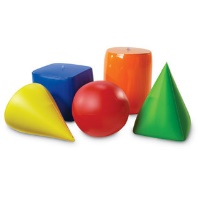 WORDDEFINITIONSKETCHPolyhedronVertexFaceEdgeLateral edgeBase edgeRight prismRight cylinderOblique prismOblique cylinderPyramidHeight (of a prism/pyramid)Slant height (of a pyramid/cone)ConeSphereHemisphereCross sectionGreat CircleNet